A-LEVEL CHEMISTRYPAPER 2PRACTICE PAPER 14Answer all questionsMax 105 marks2 hoursName		……………………………………………………………..Mark		……../105	……....%	Grade ………1.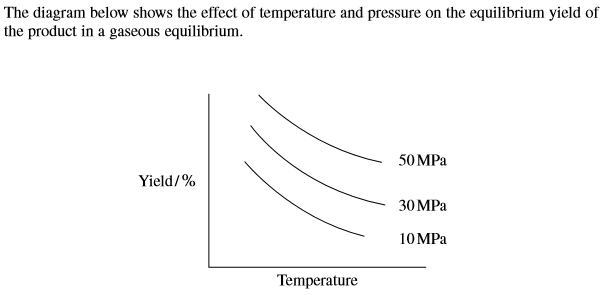 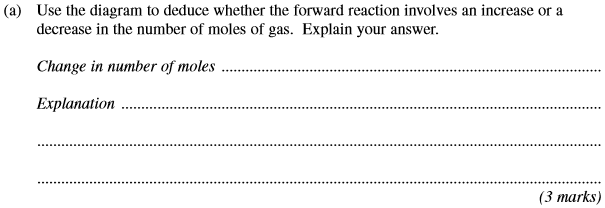 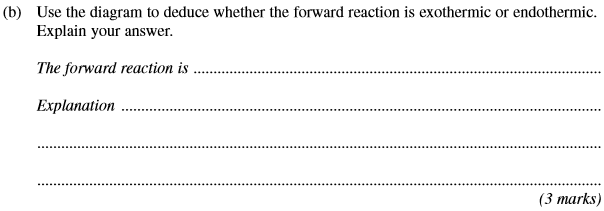 (Total 6 marks)2.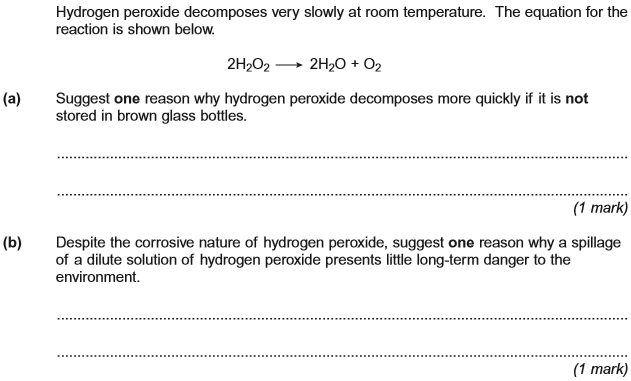 (Total 2 marks)3.(Total 12 marks)4.(Total 15 marks)5.(Total 13 marks)6.(Total 7 marks)7.(Total 5 marks)8.(Total 5 marks)9.(Total 8 marks)10.(Total 12 marks)11.(Total 14 marks)12.(Total 6 marks)